ГЛАВА КФХ ИЗ ЧЕЛЯБИНСКОЙ ОБЛАСТИ ДЕЛАЕТ СТАВКУ НА СЕЛЬХОЗКУЛЬТУРЫ, ВОСТРЕБОВАННЫЕ НА АГРОРЫНКЕ18.01.2017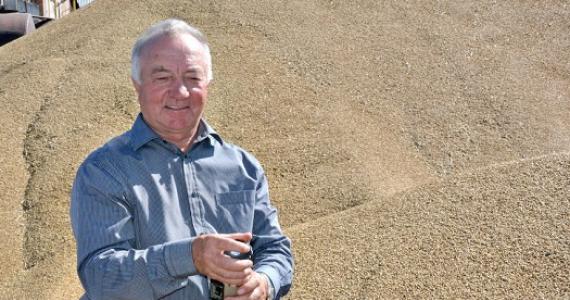 В этом году фермер из Чебаркульского района Николай Шаманин был награжден знаком отличия «За заслуги перед Челябинской областью». Впрочем, это не первая награда у известного в регионе агрария, в его активе уже есть медаль ордена «За заслуги перед Отечеством» 2-й степени, звание «Заслуженный работник сельского хозяйства РФ», множество почетных грамот. А в октябре этого года случилось еще одно знаменательное событие — крестьянско-фермерскому хозяйству Николая Шаманина исполнилось ровно 25 лет, пишет «ИА «Светич».Смогут ли наши фермеры стать «ключевым звеном» экономики АПК? Какова роль человека села в век инновационных технологий аграрной науки? Это и стало главной темой нашего разговора с заслуженным аграрием.Секреты урожаевНиколай Шаманин родом из этих мест, когда-то после школы начинал «аграрную стезю» трактористом. Затем окончил Курганский институт сельского хозяйства, работал агрономом, одно время возглавлял агрофирму «Филимоново». А в 1991-м году одним из первых в области создал фермерское хозяйство по выращиванию элитных сортов зерновых, которое сегодня известно далеко за пределами области.- Для нашей климатической зоны уходящий год выдался не слишком благоприятным, - делится фермер. - В июне и июле выпало мало осадков, а в августе поля пострадали от засухи. Но мы применяли севообороты, удобряли посевы, и урожайность получили неплохую — в среднем 25 центнеров зерна в бункерном и 23,5 центнера — в чистом весе.Другой секрет стабильных высоких урожаев — защита растений от болезней, внесение в почву фунгицидов, минеральных удобрений. Они стоят недешево (нам это обошлось в 5 млн рублей), но мы, не считаясь с затратами, всегда удобряем поля. В этом году внесли их 300 тонн, на будущий год закупили 280, еще 70 тонн на подходе.На гектар в действующем веществе вносим 32-35 кг минеральных удобрений, в то время как в среднем по региону — всего 2 кг. Чтобы поднять урожайность, область первый год начала субсидирование их закупок, на эти цели выделено 25 млн рублей.Крестьянский лизингФермер заботится и об обновлении техарсенала хозяйства. Хозяйство Николая Шаманина стало экспериментальной площадкой для обкатки новой совместной программы льготной поставки сельхозтехники Росагролизинга и Ассоциации крестьянско-фермерских хозяйств и сельхозкооперативов России (АККОР).В прошлом году в ее рамках приобрел в лизинг зерновой комбайн «Акрос» без первоначального взноса и в рассрочку на 7 лет, дискатер «Дукат», а в этом — немецкий дискатер «Амазон». Кроме того, в 2016 году купили второй самоходный опрыскиватель химикатов «Туман», а после уборки - еще один комбайн «Акрос». Всего в этом году в обновление техники вложили 18 млн рублей.- Проблема нехватки уборочной техники для нас одна из самых острых, - говорит Николай Шаманин. - Площадь зерновых немалая — 3,5 тысячи гектаров, а комбайнов в хозяйстве было всего 5. На каждый нагрузка очень высока — более 700 га, и при 20-гектарной суточной выработке уборка растягивалась на 35-40 дней. Когда мы узнали о новой программе Росагролизинга и АККОР, то сразу подали заявку - и уже через месяц новый «Акрос-550» прибыл в хозяйство. Это новое поколение ростовских комбайнов, он, по сравнению с предшественником «Доном-1500 б», более мощный и комфортный. Намолачивая за смену по 60 тонн зерна, он нам очень помогает в уборке, сроки которой теперь сократились на 10 дней.По словам фермера, в 2016 году область в субсидирование закупок сельхозтехники направила 60 млн рублей — в 4 раза больше, чем в 2015-ом. А в 2017-ом году, по решению губернатора Бориса Дубровского, на эти цели планируется выделить 100 млн руб. Неслучайно приобретение сельхозтехники в области выросло до 1,5 млрд рублей.Фермерский автопилотК слову, в августе этого года новинки техарсенала Шаманина показали на проходившем в его хозяйстве областном Дне фермера. Его участники были поражены новыми возможностями отечественных опрыскивателей «Туман», которые в ходе модернизации оснащены спутниковой системой и способны даже ночью работать «на автопилоте», в точности повторяя заданный маршрут....Этот по виду вроде бы обычный «Кировец» — настоящее чудо техники. В его арсенале — новейшее спутниковое навигационное оборудование, позволяющее «копировать» пройденную колею, с высочайшей точностью засевать и обрабатывать поля.— Такую модернизацию мы провели впервые на Южном Урале, — рассказывает фермер Николай Шаманин. — Для этого наши умельцы, проявив крестьянскую сметку, поставили на тракторы американские гидравлические подруливатели. Теперь посевной комплекс в сцепке с К-700 «по подсказке» спутниковой навигационной системы «Джи-Пи-Эс» при обработке полей гербицидами проходит «один в один» по той же колее, что и на посевной. Причем эта технология, которую уже прозвали «тракторным автопилотом», позволяет во многом уйти от человеческого фактора. Всем управляет электроника, а трактористу остается лишь контролировать ее. А в перспективе их оснастят и российской навигационной системой «Глонасс», что исключит потерю связи со спутниками.Элита на потокеГлавный профиль фермерского хозяйства - семеноводство. Николай Шаманин обеспечивает элитными семенами зерновых многие сельхозпредприятия области.- Мы покупаем питомники суперэлиты в СибНИИСХозе, «Кургансеменах», ЧНИИСХе, размножаем и поставляем в хозяйства, - пояснил фермер. - Недавно засыпали на хранение пшеницу «Челяба юбилейная», «Экада», ячмень «Омский -95». А в Омском агроуниверситете закупили новый сорт «Элемент-20», выведенный моим братом, доктором сельскохозяйственных наук Владимиром Шаманиным, который, как и я, когда-то закончил Курганский сельхозинститут.Главное преимущество этого сорта — устойчивость к болезням растений. В нашем хозяйстве за соблюдением приемов агротехники следит главный агроном Игорь Акишкин - молодой, грамотный специалист, который после окончания Троицкого сельхозтехникума работает в хозяйстве, а сейчас заочно учится в ЮУрГАУ.Неравнодушный новаторский подход практикуют сегодня абсолютное большинство фермеров, и ноу-хау Николая Шаманина - еще одно тому подтверждение.По словам фермера, он планирует приобрести и новую сушилку. У него уже есть одна польская - М-819, но ее мощности в дождливую уборку не хватает: за день намолачивали 500 тонн зерна, а она способна сушить 150-200. А перед посевной в хозяйстве подрабатывают, «калибруют» семена с использованием импортных «зерновых столов» «Петкус».Уйти от монокультурыКак сообщил Николай Шаманин, серьезная проблема в этом году — падение цен на зерно из-за высокого урожая на юге России. Если в прошлом году тонна пшеницы 3-го класса стоила 10-12 тыс. руб., то в этом — не больше 7,5 тыс. Цена на твердую пшеницу снизилась с 18 тыс. до 11 тыс. рублей, а на ячмень — с 9 тыс. до 6,5 тыс. руб.В этой ситуации один из путей повышения рентабельности - «подержать» зерно в хранилищах, чтобы продать не сразу после уборки, а позже, по достойной цене. В хозяйстве имеются зерносклады общей емкостью 5,5 тыс. тонн, но, по словам фермера, их мощностей недостаточно, и нужно строить новые. А проблема складирования зерна в буртах уже решена — вся территория зернотока (11 тыс. кв. метров!) недавно заасфальтирована.- Чтобы не работать себе в убыток, мы практикуем диверсификацию посевов: уходя от монокультуры пшеницы, увеличиваем площади бобовых, масличных, - подытоживает Николай Шаманин. - Выращиваем рапс, горох, который даже идет на экспорт в страны Ближнего Востока, такие как Иран.А в этом году пошли на эксперимент, впервые посеяв чечевицу, которая пользуется большим спросом в мусульманских странах. Намолотили 60 тонн, и в следующем году площадь под эту сельхозкультуру планируем увеличить до 300 га. Словом, мы используем любые возможности для того, чтобы быстро перестраивать сельхозпроизводство в соответствии с требованиями рынка.Комментарий:Сергей Сушков, министр сельского хозяйства Челябинской области:- Фермеры вносят большой вклад в областной каравай: на них приходится почти 40% областного урожая зерна. В этом году фермеры засеяли 34% общей посевной площади региона. Они дают весомую прибавку в растениеводстве. В нашей области их продукция очень востребована: потребность птицефабрик и свинокомплексов в кормах выросла в разы.За последние четыре года объем сельхозпродукции области вырос почти вдвое. Если в 2012 году ее было произведено на 69 млрд рублей, то в 2015-м — на 120 млрд, а в этом году ожидается на 130 млрд. Из ее общего объема 9% — вклад фермеров. Одно из условий выживания фермеров в кризисные времена — господдержка, которая в последнее время на Южном Урале выросла в разы. За последние четыре года она составила 1,6 млрд рублей.К примеру, если в 2011 году она была 94 млн рублей, то в 2015-м — 320 млн, а с начала 2016-го — около 400 млн. Это субсидии на развитие растениеводства, животноводства, на компенсацию процентной ставки по кредитам. Кроме того, государство в 2016 году выделило 35 млн рублей на компенсацию части затрат южноуральских аграриев по покупке элитных семян, и впервые 25 млн — на приобретение удобрений.